NOTALes DR seront regroupés et agrafés dans une « copie d’examen » servant de chemise globale.Vous rendrez obligatoirement tous les DR, même si vous n’avez pas traité toutes les questions.Les questions peuvent être traitées séparément.Tous documents autres que ceux fournis sont formellement interdits.BACCALAURÉAT PROFESSIONNELTECHNICIEN DU BÂTIMENTORGANISATION ET RÉALISATION DU GROS ŒUVREÉPREUVE E 2 - UNITÉ U 21Préparation et organisation de travaux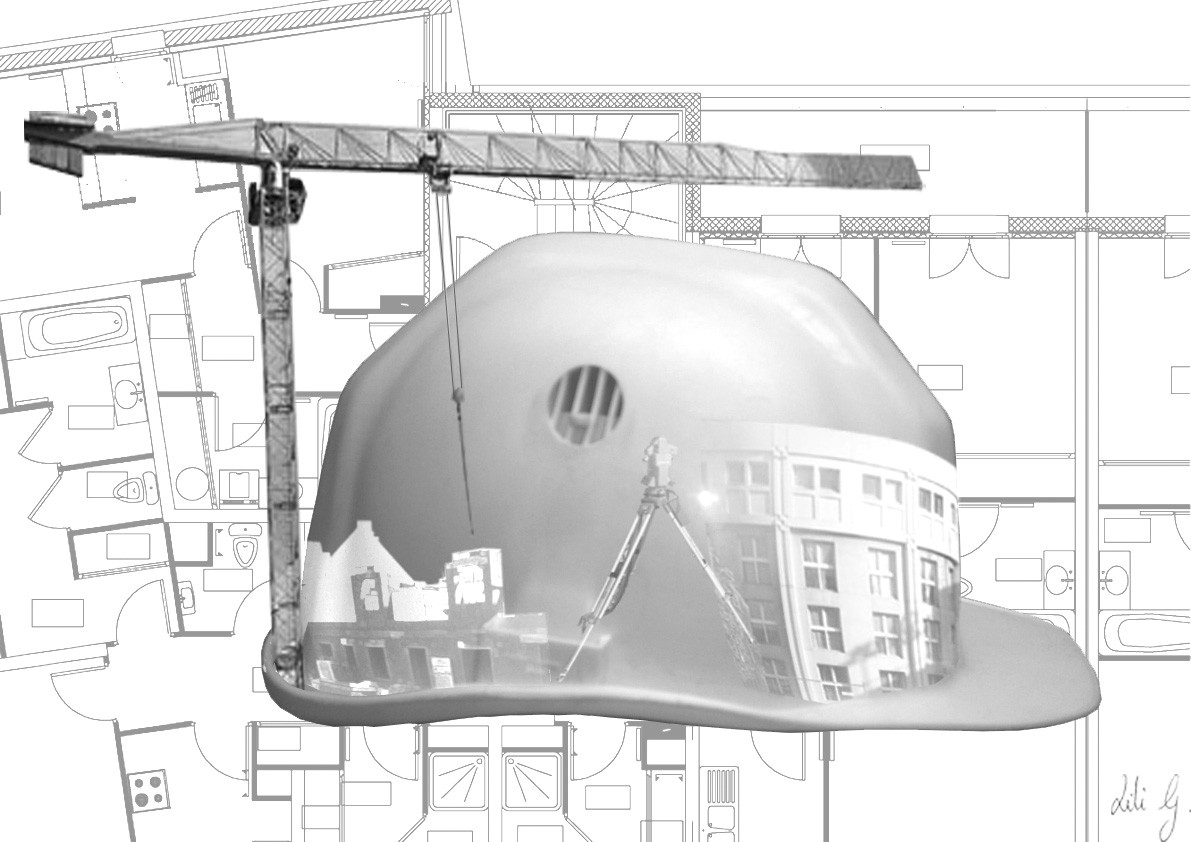 BACCALAURÉAT PROFESSIONNELTECHNICIEN DU BÂTIMENTORGANISATION ET RÉALISATION DU GROS ŒUVREÉPREUVE E 2 - UNITÉ U 21Préparation et organisation de travauxQuestion1, 1                                                                                                        ….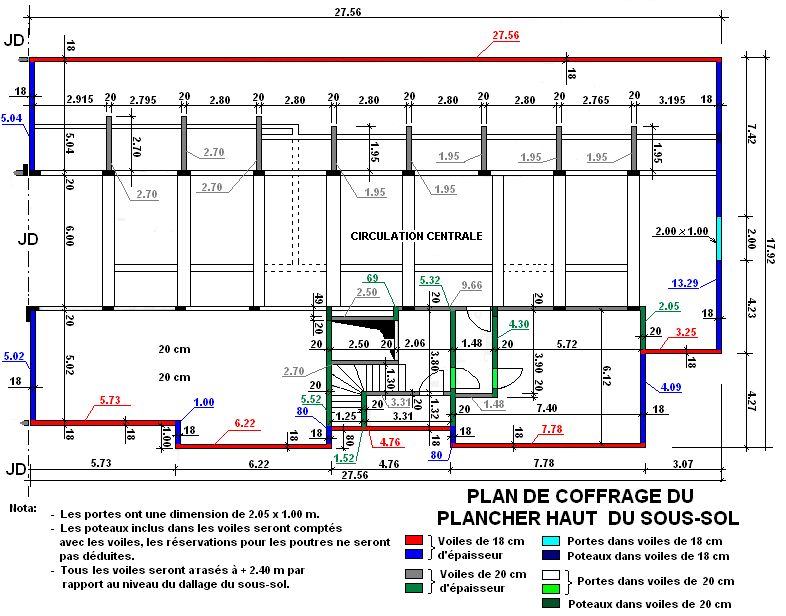 Echelle indéterminée                                                               DR1Question 1, 2                                                                                                               …. DR2 /DR3Question 2,1                                                                                                                    Désigner les éléments de sécurité constituant le garde-corps                              …. 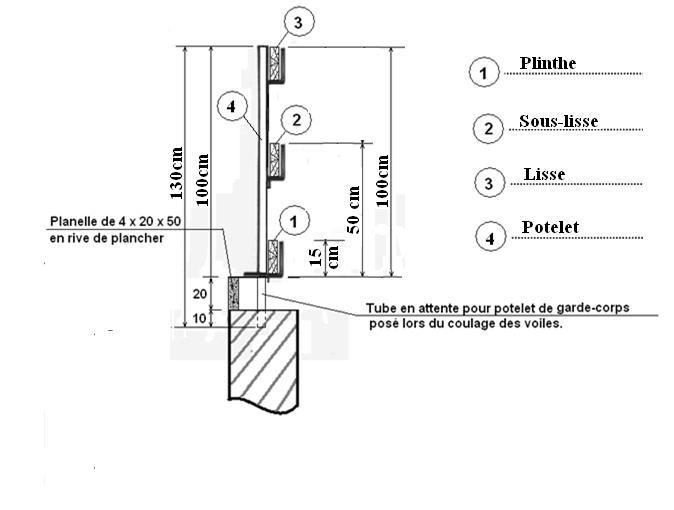 Liste de matériel                                                                                                              …. / Positionner sur le plan ci-dessous les potelets de garde-corps, coter leur emplacement.   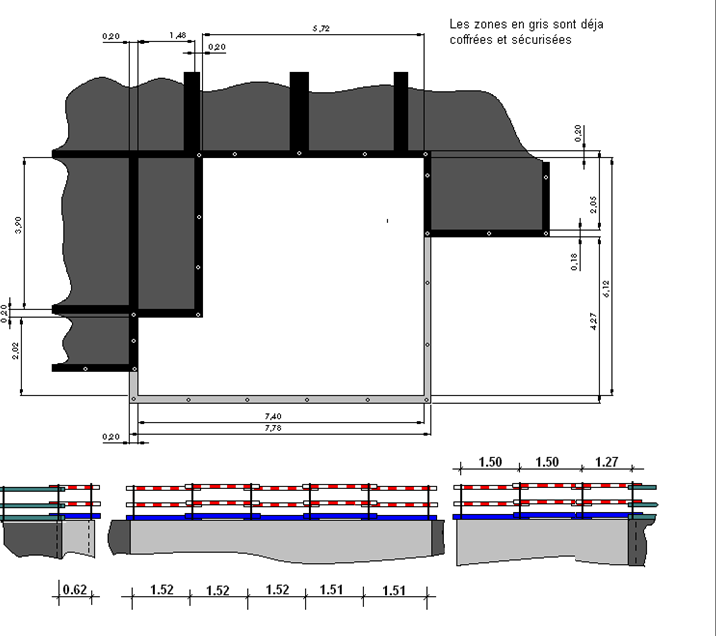 Zone 1 : Lisse, sous-lisse et plinthe de 1,50 m de long.Zone 2 : Lisses, sous-lisses et plinthes de 2,00 m de long.Zone 3 : Lisses, sous-lisses et plinthes de 2,00 m de long.DR4Question 2,2                                                                                                            ….. Question 2,3                                                                                                                ….                                                                DR5On vous donne le plan de calpinage des panneaux de coffrage du plancher :Question 3, 1)  Plan de calpinage poutrelles secondaires                                    …. DR6                 Question 3, 2)                                                                                                    …. Plan d’étaiement avec filières principales (échelle 1 / 50ème)Question 3, 3)                                                                                                             ….DR7Renseignements complémentaires :Soit la zone hachurée de 470 m2, cette zone doit être réalisée en un mois, soit 21 jours, la durée du travail hebdomadaire est de 35 heures (7.5 h/jour). Chaque semaine on coulera environ 120.00 m2. La dernière semaine il reste 115.00 m2 à couler.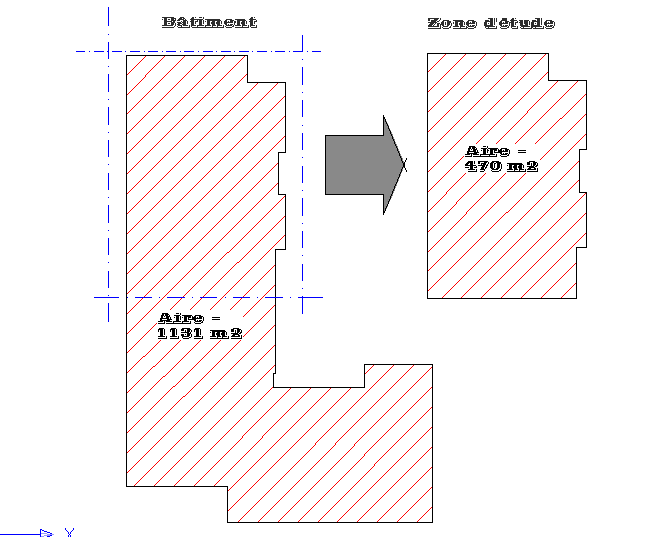 On donne :Le temps de pose de la sécurité : 0.200 h / ml (on comptera 90.00 m pour les 470 m2 de plancher)Le temps de décoffrage 0.250 h / m2 (le temps de dépose de l’étaiement et du coffrage après séchage est possible quand le béton a une résistance minimum égale à 50 % de sa résistance finale soit environ 5 jours).Le temps de pose de l’étaiement et du coffrage : 0.250 h / m2.Le temps de ferraillage : 0.050 h / kg (on admettra qu’il faut 4,7 kg d’acier / m2).Le temps de bétonnage béton prêt à l’emploi dosé à 350 kg / m3 :1.000 h / m3.Le temps de surfaçage du béton à l’hélicoptère : 0.050 h / m2.On demande : De calculer le crédit d’heures nécessaires à la réalisation de cette zone.De définir le nombre de compagnons nécessaires sachant que l’on dispose de cinq jours pour réaliser cette zone.Question 3, 4)                                                                                                    ….DR8DR9CONSIGNES AUX CANDIDATSREMARQUES RÉGLEMENTAIRESToutes les calculatrices de poche, y compris les calculatrices programmables et alphanumériques, sont autorisées à condition que leur fonctionnement soit autonome et qu’il ne soit pas fait usage d’imprimante.Surface de base maximale admise :  x DEDocument d’étudePEPièce écritePGPièce graphiqueDRDocument réponseDTDocument techniqueSOMMAIRESOMMAIREDOCUMENTS RÉPONSESPages DR1 à DR9DOSSIER ÉTUDESDOSSIER ÉTUDESDOSSIER ÉTUDESN° ÉTUDESACTIVITÉSBARÈMEÉTUDE 1Réaliser un quantitatifÉTUDE 2Définir la sécurité à mettre en place avant de coffrer le plancher haut du sous-solÉTUDE 3Définir les besoins de matériel pour coffrer la dalle du plancher haut du sous-solÉTUDE 4Réaliser l’étude statique d’une plate-formeTotal =N°articlesDireURésultatsintermédiairesRésultatsintermédiairesURésultatsfinaux1234567ACalculons le volume de béton pour voiles de 18 et 20 cm d’épaisseur.Calculons le volume de béton pour voiles de 18 et 20 cm d’épaisseur.Calculons le volume de béton pour voiles de 18 et 20 cm d’épaisseur.Calculons le volume de béton pour voiles de 18 et 20 cm d’épaisseur.Béton dosé à 350 kg de CPA/m3 compris ferraillage, coffrage. Les joues du coffrage devront être parfaitement verticales et planes.Béton dosé à 350 kg de CPA/m3 compris ferraillage, coffrage. Les joues du coffrage devront être parfaitement verticales et planes.Béton dosé à 350 kg de CPA/m3 compris ferraillage, coffrage. Les joues du coffrage devront être parfaitement verticales et planes.Béton dosé à 350 kg de CPA/m3 compris ferraillage, coffrage. Les joues du coffrage devront être parfaitement verticales et planes.Calculons le volume de béton nécessaire au coulage des voiles de 18 cm d’épaisseur.On connaît :Le linéaire de voile de 18 cm = 86,00 mLa hauteur de coulage = 2.40 mL’épaisseur des voiles = 0.18 mD’où le volume de béton pour les voiles de 18 cm d’épaisseurV = 86.00 x 2.40 x 0.18m337.152Déduire l’ouverture de 2.00 x 1.00V à déduire = 2.00 x 1.00 x 0.18 =m30.360D’où le volume final pour les voiles de 18 cmVolume final = 37.152 - 0.360 =m336.792Calculons le volume de béton nécessaireau coulage des voiles de 20 cm d’épaisseur.On connaît :Le linéaire de voile de 20 cm = 57.00 mLa hauteur de coulage = 2.40 mL’épaisseur des voiles = 0.20 mD’où le volume de béton pour les voiles de 20 cm d’épaisseurV = 57.00 x 2.40 x 0.20 =m327.360Déduire les quatre portes de 2.05 x 1.00 mVolume à déduire = 4 x 2.05 x 1.00 x 0.20m31.640Volume final = 27.360 - 1.640 =m325.720On obtient donc un volume de béton pour les voiles de 18 et 20 cm d’épaisseur de :V total = 36.792 + 25.720 =m362.512m3Volume à commander :62.512 x 1.20m3m375.014N°articlesDireURésultatsintermédiairesRésultatsintermédiairesURésultatsfinaux1234567BCalculons la surface des voiles en béton banché.Calculons la surface des voiles en béton banché.Calculons la surface des voiles en béton banché.Calculons la surface des voiles en béton banché.Reprendre les linéaires de voiles entrepriseOn connaît :Le linéaire de voile de 18 cm = 86.00 mLe linéaire de voile de 20 cm = 57.00 mLa hauteur de coulage = 2.40 mD’où la surface de voilesS = (86.00 + 57.00) x 2.40 m2S = 143.00 x 2.40 =m2343.20Déduire les ouverturesDans les voiles de 18 cm d’épaisseurS = 2.00 x 1  =m22.00Dans les voiles de 20 cm d’épaisseurS = ( (2.05 x 1.00) x 4 portes ) =m2S = 8.20 = m28.20D’où la surface totale à déduirem210.20D’où la surface de voilesS finale = 343.20 – 10.20 =m2m2333.00CCalculons la masse d’acier nécessaire à la réalisation des voilesAcier pour voiles en béton banché de 18 et 20 cm d’épaisseur, on comptera 4.114 kg d’acier par m3de béton couléOn connait :La surface de coffrage des voiles S= 333.00 m2D’où la masse d’acier nécessaire à la réalisation des voiles :M = 333.00 x 4.114 =kgkg1369.962BORDEREAU DE  MATÉRIELBORDEREAU DE  MATÉRIELSÉCURITÉSÉCURITÉRéférencesDésignationsDésignationsNombre6561POTELET Ø 25POTELET Ø 2566565POTELET d’angle Ø 25POTELET d’angle Ø 2522.1PLINTHES 27mm x 150 mm x 1500 mmPLINTHES 27mm x 150 mm x 1500 mm11.2PLANCHES DE GARDE-CORPS (lisses et sous-lisses)27 mm x 100 mm x 1500 mmPLANCHES DE GARDE-CORPS (lisses et sous-lisses)27 mm x 100 mm x 1500 mm22.1PLINTHES 27 mm x 150 mm x 2000 mmPLINTHES 27 mm x 150 mm x 2000 mm81.1PLANCHES DE GARDE-CORPS (lisses et sous-lisses)27 mm x 100mm x 2000 mmPLANCHES DE GARDE-CORPS (lisses et sous-lisses)27 mm x 100mm x 2000 mm16BORDEREAU DE MATÉRIELBORDEREAU DE MATÉRIEL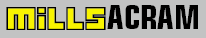 RéférencesDésignationsDésignationsNombrePoids unitaire en kgPoids totalen kg25631.3GALET AVEC EMBASEGALET AVEC EMBASE46.6526.6023808.3LISSE module 1.00 mLISSE module 1.00 m84.1032.8023610.9LISSE module 2.00 mLISSE module 2.00 m87.4057.6023610.8POTEAU de 1.00 mPOTEAU de 1.00 m46.0524.2023603.4POTEAU de 2.00 mPOTEAU de 2.00 m411.3045.2023631.5DIAGONALES module 2.00 m x 1.00 mDIAGONALES module 2.00 m x 1.00 m47.2529.0023633.1DIAGONALES module 2.00 m x 2.00 mDIAGONALES module 2.00 m x 2.00 m48.6034.4023684.4PLANCHER DE 0.30 m module de 1.00 mPLANCHER DE 0.30 m module de 1.00 m45.0020.0023681.0PLANCHER DE 0.30 m module de 2.00 mPLANCHER DE 0.30 m module de 2.00 m310.5031.5023688.5TRAPPE TRAPPE 115.7015.7025607.3TRAVERSE INTERMÉDIAIRE pour plancher acier module de 1.00 mTRAVERSE INTERMÉDIAIRE pour plancher acier module de 1.00 m14.504.5023694.3PLINTHE module de 1.00 mPLINTHE module de 1.00 m22.505.0023696.8PLINTHE module de 2.00 mPLINTHE module de 2.00 m24.208.4023687.7ÉCHELLEÉCHELLE17.107.10BOULONS M 14 / 60BOULONS M 14 / 608MANILLES POUR LEVAGE  avec vis, écrous, et rondellesMANILLES POUR LEVAGE  avec vis, écrous, et rondelles4Poids total de l’échafaudage342.00 kgConsignes à respecter lors de l’utilisation d’un échafaudage roulant.Consignes à respecter lors de l’utilisation d’un échafaudage roulant.1Vérifier l’état de l’échafaudage à chaque utilisation, sa classe (charge admissible)2Bloquer les quatre roues avant de monter dans l’échafaudage3Ne pas déplacer l’échafaudage quand un ouvrier est sur le plancher de travail4Ne pas démonter d’éléments de l’échafaudage sans respecter les règles de sécurité5S’assurer de la stabilité de l’échafaudage6Faire attention aux obstacles, aux trous, aux lignes électriques…..7Contrôler le boulonnageLister les EPI obligatoires pour le montage d’un échafaudage.Lister les EPI obligatoires pour le montage d’un échafaudage.1Casque à jugulaire2Chaussures de sécurité3Gants4Harnais de sécuritéMODE OPÉRATOIREMODE OPÉRATOIREN°Désignation des tâches1Deux ouvriers munis de gants, de casque à jugulaire, de chaussures de sécurité et un des deux équipé d’un harnais de sécurité muni de deux longes2Bloquer les roues puis les emboîter dans les poteaux, les boulonner aux poteaux3Relier les poteaux par deux avec une lisse de 1.00 m au niveau des roues4Prendre un de ces assemblages et fixer deux lisses de 2.00 m aux poteaux au même niveau que la lisse de 1.00 m5À l’autre extrémité des lisses de 2.00 m, fixer les deux poteaux restants munis de roues6La base de l’échafaudage est montée7À la dernière fixation des poteaux, fixer deux lisses de 1.00 m et deux autres de 2.00 m8Fixer les quatre diagonales9Positionner les trois planchers de 0.30 x 2.00 m sur les lisses de 1.00 m au niveau des roues (ne pas oublier les clavettes de sécurité)10À partir de ce plancher, mettre la traverse intermédiaire en place11Puis positionner la trappe et les 4 planchers de 0.30 x 1/00 m12Fixer l’échelle d’accès au plancher haut sous la trappe d’accès13Monter sur le plancher haut en utilisant l’échelle, une fois votre taille arrivée au dessus du plancher, attacher une des longes de votre harnais sur une des lisses de 2.00 m14Vous pouvez monter sur le plancher haut, fermer la trappe15Monter les quatre poteaux de 1.00 m et les boulonner16Puis fixer les lisses constituant le garde-corps (4 de 1.00 m et 4 de 2.00 m)17Positionner les plinthes ainsi que les quatre manilles de levage18L’échafaudage est opérationnel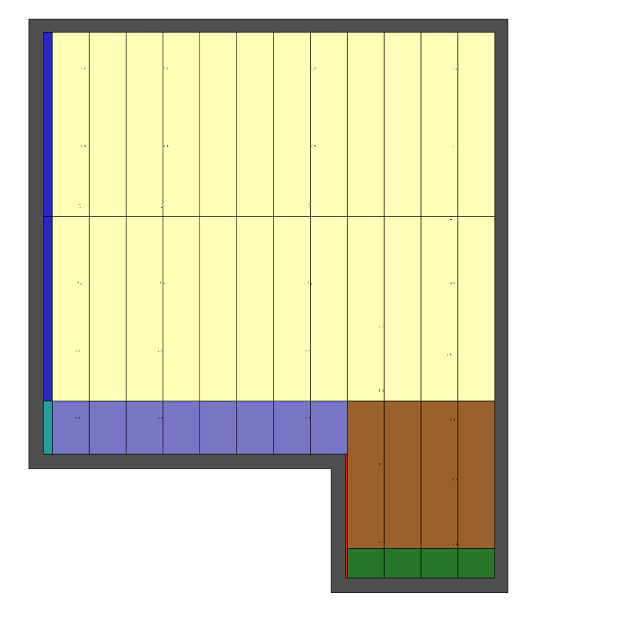 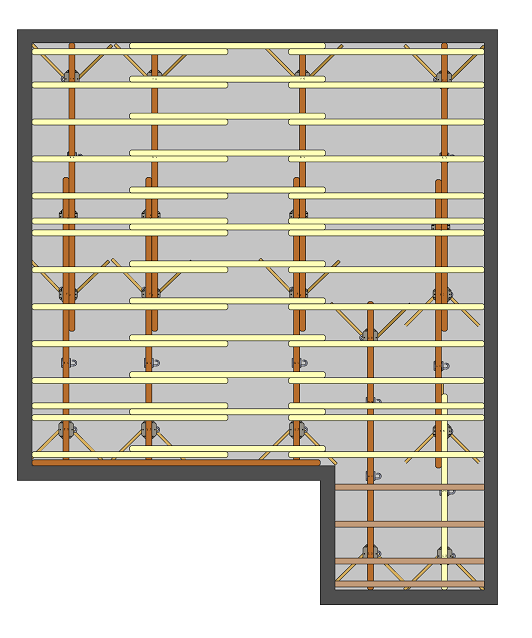 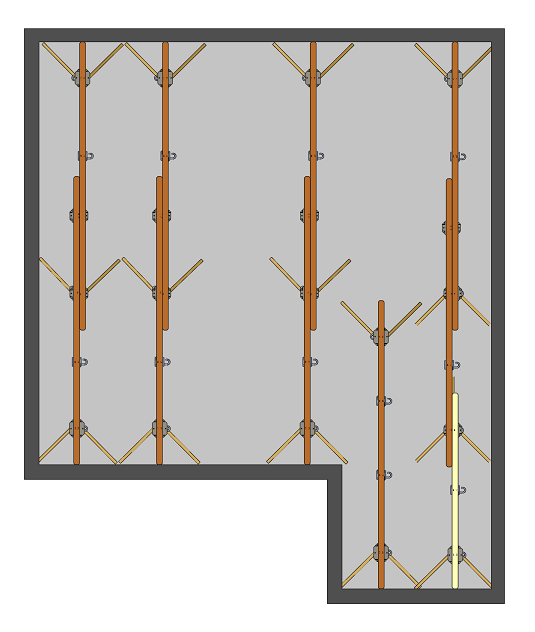 PLANNING DE LA RÉALISATION DE LA ZONE 4DU PLANCHER HAUT DU SOUS-SOLPLANNING DE LA RÉALISATION DE LA ZONE 4DU PLANCHER HAUT DU SOUS-SOLPLANNING DE LA RÉALISATION DE LA ZONE 4DU PLANCHER HAUT DU SOUS-SOLPLANNING DE LA RÉALISATION DE LA ZONE 4DU PLANCHER HAUT DU SOUS-SOLPLANNING DE LA RÉALISATION DE LA ZONE 4DU PLANCHER HAUT DU SOUS-SOLPLANNING DE LA RÉALISATION DE LA ZONE 4DU PLANCHER HAUT DU SOUS-SOLPLANNING DE LA RÉALISATION DE LA ZONE 4DU PLANCHER HAUT DU SOUS-SOLPLANNING DE LA RÉALISATION DE LA ZONE 4DU PLANCHER HAUT DU SOUS-SOLPLANNING DE LA RÉALISATION DE LA ZONE 4DU PLANCHER HAUT DU SOUS-SOLPLANNING DE LA RÉALISATION DE LA ZONE 4DU PLANCHER HAUT DU SOUS-SOLPLANNING DE LA RÉALISATION DE LA ZONE 4DU PLANCHER HAUT DU SOUS-SOLPLANNING DE LA RÉALISATION DE LA ZONE 4DU PLANCHER HAUT DU SOUS-SOLPLANNING DE LA RÉALISATION DE LA ZONE 4DU PLANCHER HAUT DU SOUS-SOLPLANNING DE LA RÉALISATION DE LA ZONE 4DU PLANCHER HAUT DU SOUS-SOLPLANNING DE LA RÉALISATION DE LA ZONE 4DU PLANCHER HAUT DU SOUS-SOLPLANNING DE LA RÉALISATION DE LA ZONE 4DU PLANCHER HAUT DU SOUS-SOLPLANNING DE LA RÉALISATION DE LA ZONE 4DU PLANCHER HAUT DU SOUS-SOLPLANNING DE LA RÉALISATION DE LA ZONE 4DU PLANCHER HAUT DU SOUS-SOLPLANNING DE LA RÉALISATION DE LA ZONE 4DU PLANCHER HAUT DU SOUS-SOLZonesÉquipesLLMMJVVSDLMMJVVSDZone 4Décoffrage zone 2Zone 4Sécurité (pose des garde-corps)Sécurité (pose des garde-corps)Zone 4Coffrage (Doka 124)Zone 4FerraillageZone 4Coulage en 3 heures3Zone 4Surfaçage, finitions en 2 heures2CALCULS DES TEMPS TOTAUX DE RÉALISATION DE LA ZONE 4CALCULS DES TEMPS TOTAUX DE RÉALISATION DE LA ZONE 4CALCULS DES TEMPS TOTAUX DE RÉALISATION DE LA ZONE 4CALCULS DES TEMPS TOTAUX DE RÉALISATION DE LA ZONE 4CALCULS DES TEMPS TOTAUX DE RÉALISATION DE LA ZONE 4PhasesUQuantitésTUTemps totalen heuresDécoffrage zone 2 (Doka 124)m21170,25029.250Sécurité (pose des garde-corps)m90/470 x 115 = 22.02m0,2004.404Coffrage zone 4 (Doka 124)m21150,25028.750Ferraillage zone 4kg115 x 4.7 = 540.5000.05027.025Bétonnage zone 4m3115 x 0.20 = 23.0001,00023.000Surfaçage finition zone 4m21150,0505.750TOTAL DES HEURES :TOTAL DES HEURES :TOTAL DES HEURES :TOTAL DES HEURES :118.179CALCUL DU NOMBRE D’OUVRIERS DANS LES ÉQUIPES PAR TÂCHECALCUL DU NOMBRE D’OUVRIERS DANS LES ÉQUIPES PAR TÂCHECALCUL DU NOMBRE D’OUVRIERS DANS LES ÉQUIPES PAR TÂCHECALCUL DU NOMBRE D’OUVRIERS DANS LES ÉQUIPES PAR TÂCHEÉquipesNombre d’heures de réalisationNombre d’heures prévues au planningNombre d’ouvriersDécoffrage zone 2 et pose sécurité29.250+4.404= 33.6547.5 x 3 = 22.52Coffrage zone 428.7507.5 x 3 = 22.52Ferraillage zone 427.0257.54Bétonnage zone 423.00038Surfaçage finition zone 45,750234.1. Dans le but d’étudier l’équilibre statique du cas proposé ci-contre, et de quantifier les efforts    F1et F2 ( appuis simples)Transmises à la plate forme PRM.    On vous demande de compléter le schéma mécanique du système.  - Toutes les forces en action, les types de liaisons ainsi que la cotation sont à représenter. Nota : Le point de fixation O et le point d’application de F1 sont confondus.4.2. Rappel : Principe Fondamental de la Statique.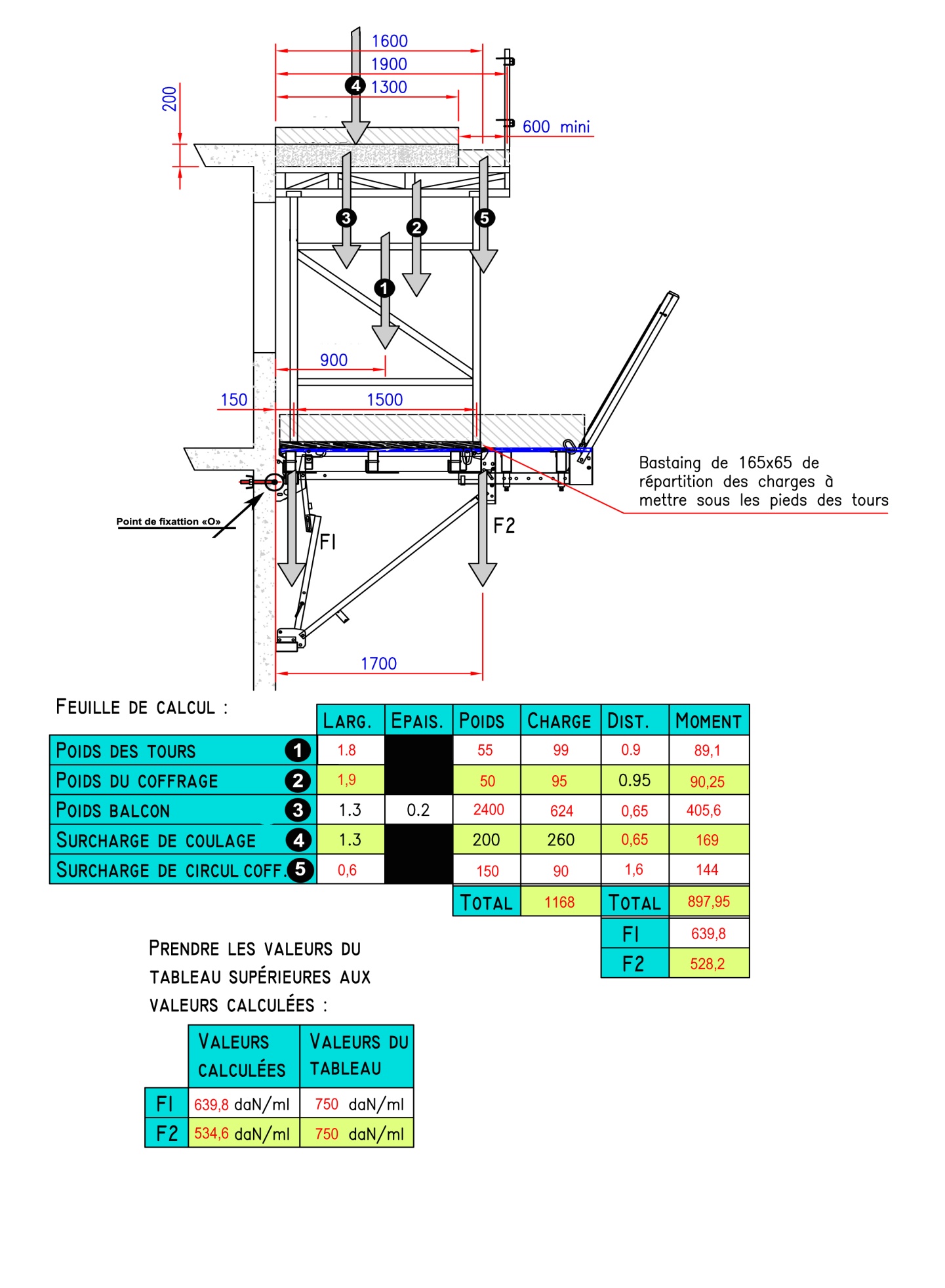 Calcul de F1 et F2 : - Compléter le tableau ci-contre (Feuille de valeurs). : Voit tableau ci-contre                                    - Attention : les forces F1 et F2, transmises à la plate-forme sont en daN/ml    Formulation :  Somme des moments de toutes les forces appliquées / par rapport au point « O » = zéro           =99x0.9+95x0.95+624x0.65+90x1.6-F2x1.7=0                      F2=528,2 daN                       F2= 528,2 daN/1ml          Somme de toutes les forces/ axe vertical (axe des y) = zéro          F1= 1168-528.2=639,8 daN                                                      F1=639,8 daN                       F1=639,8 daN/1ml        4.3. A partir des valeurs de F=750 daN/ml et F2=1000 daN/ml (Tableau-Plate-forme PRM).      Donner  les caractéristiques concernant la plate-forme PRM. (Tour étaiement sur RPM 2F1100, largeur 2.50m avec rallonge).                      - Distance maxi entre deux attaches = 1.70 m                     - Distance maxi pieds tours d’étai./ferme sous extérieure  = 0.7 m pour la PRM 2F1100